№ ОГРН 1167746143817                                                                                                           Юридический адрес: 117042, г. Москва,Р/сч. 40702810000000129175                                                                                                                                  ул. Южнобутовская д.60, 42. ПАО «ПРОМСВЯЗЬБАНК» г. Москва                                                                                             Фактический адрес: 117152, г. Москва,К/сч. 30101810400000000555                                                                                                                  ул. Загородное шоссе, д. 9, строение 1. БИК 044525555                                                                                                                                                            Телефон: 8(495) 664-21-88ИНН/КПП 7727282470/ 772701001                                                                                                                           e-mail: parket@dilmar.ru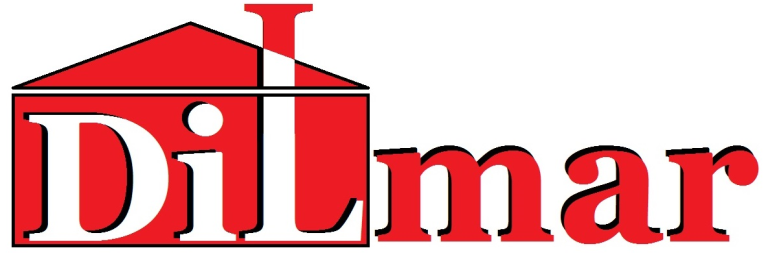                Общество с Ограниченной Ответственностью «Дилмар» ___________________________________________________________________Название организацииООО «ДИЛМАР»ИНН7727282470КПП772701001Фактический адрес для почтовых отправлений. 117152, г. Москва, ул. Загородное шоссе, д.9, корп.1Юридический адрес:117042, г. Москва, ул. Южнобутовская, д.60, - 42 № Расчетного счета (Р./СЧ)40702810000000129175№ Корреспондентского счета (К./СЧ)30101810400000000555БанкПАО «ПРОМСВЯЗЬБАНК» г. МоскваБИК044525555   № ОГРН1167746143817ОКВЭД52.12ОКФС16ОКПО53733671ОКАТО45293594000ОКТМО45909000Email:6642188@mail.ru   parket@dilmar.ru Многоканальный телефон:                                                                               Мобильный телефон:                        Факс:                                                                                     8 (495) 66-421-88                                                                        8 (977) 28-100-58                                                                           8 (495) 95-868-11                                                                                       Генеральный директорБузинов Дмитрий ЮрьевичГл. Бухгалтер Бузинов Дмитрий Юрьевич